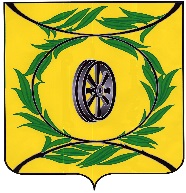 ФИНАНСОВОЕ УПРАВЛЕНИЕ  КАРТАЛИНСКОГО МУНИЦИПАЛЬНОГО РАЙОНАП Р И К А З  «30» декабря 2016г.									№ 178 О перечисления остатков средств муниципальных  бюджетных и муниципальных автономных учреждений с соответствующих счетов Финансового управления Карталинского муниципального района,  открытых в Управлении Федерального казначейства по Челябинской области в соответствии с  законодательством Российской Федерации  для отражения операций со средствами  муниципальных бюджетных и муниципальных автономных учреждений, в местный бюджет, а также их возврата на указанные счета       В соответствии с частью 23 статьи 30 Федерального закона «О внесении изменений в отдельные законодательные акты Российской Федерации в связи с совершенствованием правового положения государственных (муниципальных) учреждений» и частью 3.20 статьи 2 Федерального закона «Об автономных учреждениях»ПРИКАЗЫВАЮ:         1. Утвердить прилагаемый Порядок перечисления остатков средств муниципальных бюджетных и муниципальных автономных учреждений с соответствующих счетов Финансового управления Карталинского муниципального района, открытых в Управлении Федерального Казначейства по Челябинской области в соответствии с законодательством Российской Федерации для отражения операций со средствами муниципальных бюджетных и муниципальных автономных учреждений, в местный бюджет, а также их возврата на указанные счета.2. Настоящий приказ подлежит официальному размещению на сайте.3. Контроль за выполнением настоящего приказа оставляю за собой.Заместитель главы Карталинскогомуниципального района - начальник Финансового управления					   Д.К. ИшмухамедоваУтвержденприказом Финансового управленияКарталинского муниципальногорайона от 30.12.2016г. № 178Порядокперечисления остатков средств муниципальных бюджетных и муниципальных автономных учреждений с соответствующих счетов Финансового управления Карталинского муниципального района, открытых в Управлении Федерального казначейства по Челябинской области в соответствии с законодательством Российской Федерации для отражения операций со средствами муниципальных бюджетных и муниципальных автономных учреждений, в местный бюджет, а также их возврата на указанные счета             1. Настоящий Порядок перечисления остатков средств муниципальных бюджетных и муниципальных автономных учреждений с соответствующих счетов   Финансового управления Карталинского муниципального района, открытых в Управлении Федерального Казначейства по Челябинской области в соответствии с законодательством Российской Федерации для отражения операций со средствами муниципальных бюджетных и муниципальных автономных учреждений, в местный бюджет, а также их возврата на указанные счета (далее именуется – Порядок) разработан в соответствии с частью 23 статьи 30 Федерального закона от 8 мая 2010г. № 83-ФЗ «О внесении изменений в отдельные законодательные акты Российской Федерации в связи с совершенствованием правового положения государственных (муниципальных) учреждений», частью 3.20 статьи 2 Федерального закона от 3 ноября 2006 г. № 174-ФЗ «Об автономных учреждениях» и устанавливает правила:      обеспечения Финансового управлением Карталинского муниципального района (далее именуется – Финансовое управление КМР) перечисления в местный бюджет остатков средств со счетов Финансового управления КМР, открытых в Управлении Федерального Казначейства по Челябинской области в соответствии с законодательством Российской Федерации на балансовом счете № 40701 «Счета организаций, находящихся в государственной (кроме федеральной) собственности. Финансовые организации» (далее именуется – счет № 40701) для учета операций со средствами муниципальных бюджетных и муниципальных автономных учреждений, а также их возврата из местного бюджета на указанные счета до 31 декабря текущего финансового года;       обеспечения Финансовым управлением КМР   проведения кассовых выплат муниципальных бюджетных и муниципальных автономных учреждений со счета № 40701.      2. Финансовое управление КМР   в течение текущего финансового года направляет в Управление Федерального казначейства по Челябинской области платежный документ на списание остатка средств, учтенного на счете № 40701, и перечисление на счет Управления Федерального Казначейства по Челябинской области (далее именуется - УФК по Челябинской области), открытый на балансовом счете № 40204 «Средства местных бюджетов   Российской Федерации» (далее именуется - счет № 40204), на сумму свыше неснижаемого остатка в 6 млн.рублей на счете № 40701.При отсутствии необходимости в привлеченных ранее средствах данные средства могут быть возвращены на счет № 40701, но не позднее срока указанного в пункте 6 настоящего Порядка.     3. Финансовое управление   КМР осуществляет кассовые выплаты со счета № 40701 в срок не позднее второго рабочего дня после представления муниципальными бюджетными и муниципальными автономными учреждениями в Финансовое управление КМР заявок на выплату средств, оформленных в установленном порядке.      Для обеспечения кассовых выплат муниципальных бюджетных и муниципальных автономных учреждений Финансовое управление   КМР представляет в УФК по Челябинской области платежный документ на перечисление средств со счета № 40204 на счет № 40701 в пределах суммы необходимой для обеспечения неснижаемого остатка на счете № 40701 - 6 млн. рублей, но не превышающей остаток, привлеченных средств со счета № 40701 на счет № 40204.    4. Финансовое управление КМР осуществляет бухгалтерский учет операций по перечислению остатков средств муниципальных бюджетных и муниципальных автономных учреждений в местный бюджет, а также их возврату.     5. Перечисление средств со счета № 40701 на счет № 40204 в соответствии с настоящим Порядком осуществляется не позднее пятого рабочего дня до завершения текущего финансового года.     6. Возврат средств со счета № 40204 на счет № 40701 в соответствии с настоящим Порядком осуществляется до 31 декабря текущего финансового года.    Финансовое управление КМР представляет в УФК по Челябинской области платежный документ на перечисление со счета № 40204 на счет № 40701 суммы, подлежащей возврату из местного бюджета, в соответствии с данными бухгалтерского учета.